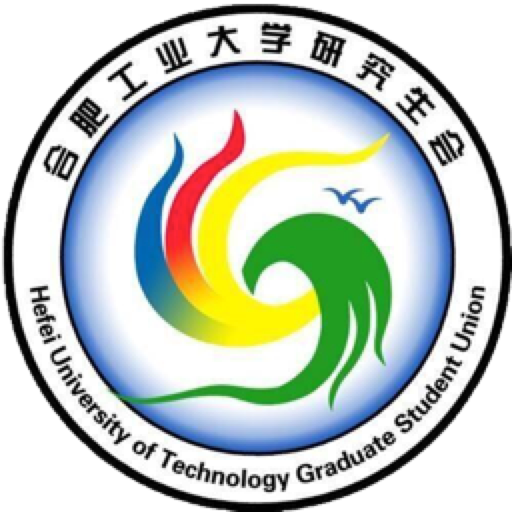 合肥工业大学研究生会考核记录表部门：__________职务：__________姓名：__________电话：__________校研究生会 制注：1、各部门负责人或活动负责人应及时填写考核记录表；2、各考核环节（活动、会议、额外工作）若需要更多表格请联系办公室申领对应页，粘贴上即可；3、活动考核等级分为ABCDE，分别对应优、良、中、及格、不及格；4、每学期末各部门负责人应将考核记录汇总至成员考核汇总表内；5、本记录表会存放在研会办公室各部门档案盒中。姓    名姓    名性    别性    别性    别（照片）（照片）出生年月出生年月民    族民    族民    族（照片）（照片）政治面貌政治面貌籍    贯籍    贯籍    贯（照片）（照片）本科院校本科院校（照片）（照片）研究生所在校区、学院研究生所在校区、学院联系电话联系电话Q Q/微信Q Q/微信Q Q/微信邮    箱邮    箱部门/职位部门/职位部门/职位活动考核活动考核活动考核活动考核活动考核活动考核活动考核活动考核活动考核活动考核活动名称工作内容工作内容工作内容评  语评  语评  语等级等级负责人签字会议考核会议考核会议考核会议考核会议考核会议考核会议考核会议考核会议考核会议考核会议时间会议内容会议内容会议内容会议内容会议内容是否参加缺席原因缺席原因缺席原因额外工作考核额外工作考核额外工作考核额外工作考核额外工作考核额外工作考核额外工作考核额外工作考核额外工作考核额外工作考核撰写新闻稿撰写活动策划撰写活动策划撰写微信推文